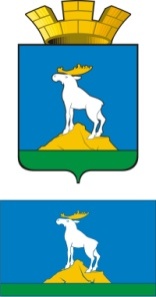  П О С Т А Н О В Л Е Н И ЕГЛАВЫ НИЖНЕСЕРГИНСКОГО ГОРОДСКОГО ПОСЕЛЕНИЯ10.12.2021 г.             № 348   г. Нижние Серги Об утверждении Порядка предоставления ответственному (ответственным) за работу по выявлению личной заинтересованности в сфере закупок информации о закупках по выявлению личной заинтересованности при осуществлению закупок  Администрации Нижнесергинского городского поселенияРуководствуясь Методическими рекомендациями по проведению в федеральных государственных органах, органах государственной власти субъектов Российской Федерации, органах местного самоуправления, государственных внебюджетных фондах и иных организациях, осуществляющих закупки в соответствии с Федеральным законом от 5 апреля 2013 года N 44-ФЗ "О контрактной системе в сфере закупок товаров, работ, услуг для обеспечения государственных и муниципальных нужд" и Федеральным законом от 18 июля 2011 года N 223-ФЗ "О закупках товаров, работ, услуг отдельными видами юридических лиц", работы, направленной на выявление личной заинтересованности государственных и муниципальных служащих, работников при осуществлении таких закупок, которая приводит или может привести к конфликту интересов", разработанными Министерством труда и социальной защиты Российской Федерации, в целях выявления личной заинтересованности служащих, которая приводит или может привести к конфликту интересов при осуществлении закупок в администрации Нижнесергинского городского поселенияПОСТАНОВЛЯЮ:1. Утвердить Порядок предоставления ответственному (ответственным) за работу по выявлению личной заинтересованности в сфере закупок информации о закупках, по выявлению личной заинтересованности при осуществлении закупок администрации Нижнесергинского  городского поселения (прилагается).2. Руководителям подведомственных учреждений (предприятий) организовать и провести работу по выявлению личной заинтересованности в сфере закупок информации о закупках, по выявлению личной заинтересованности при осуществлении закупок, и предоставить Главе Нижнесергинского городского поселения ее результаты в срок до 15 января 2022 года.3. Настоящее Постановление опубликовать путем размещения на официальном сайте Нижнесергинского городского поселения в сети Интернет.4. Контроль за исполнением настоящего постановления оставляю за собой.Глава Нижнесергинского
городского поселения							А.М.ЧекасинУтвержденПостановлением Главы Нижнесергинского городского поселения                                                                                                  от 10.12.2021 № 348ПОРЯДОКПРЕДОСТАВЛЕНИЯ ОТВЕТСТВЕННОМУ (ОТВЕТСТВЕННЫМ) ЗА РАБОТУ ПО ВЫЯВЛЕНИЮ ЛИЧНОЙ ЗАИНТЕРЕСОВАННОСТИ В СФЕРЕ ЗАКУПОК ИНФОРМАЦИИ О ЗАКУПКАХ ПО ВЫЯВЛЕНИЮ ЛИЧНОЙ ЗАИНТЕРЕСОВАННОСТИПРИ ОСУЩЕСТВЛЕНИИ ЗАКУПОК АДМИНИСТРАЦИИНИЖНЕСЕРГИНСКОГО ГОРОДСКОГО ПОСЕЛЕНИЯ1. ОБЩИЕ ПОЛОЖЕНИЯ1.1. Порядок предоставления ответственному (ответственным) за работу по выявлению личной заинтересованности в сфере закупок информации о закупках с учетом Методических рекомендаций Минтруда России по выявлению личной заинтересованности при осуществлении закупок администрации Нижнесергинского  городского поселения. Настоящий Порядок определяет взаимодействие должностного лица, ответственного за работу по профилактике коррупционных и иных правонарушений администрации Нижнесергинского  городского поселения со структурными подразделениями и должностными лицами администрации Нижнесергинского  городского поселения (далее - администрация) по вопросам выявления личной заинтересованности служащих, которая приводит или может привести к конфликту интересов между руководителем заказчика, членами комиссии по осуществлению закупок для нужд администрации (далее - комиссия), должностными лицами контрактной службы администрации и участниками закупок для нужд администрации (далее - выявление личной заинтересованности).1.2. Для целей настоящего Порядка применяются понятие личной заинтересованности, предусмотренное частью 2 статьи 10 Федерального закона от 25 декабря 2008 года N 273-ФЗ "О противодействии коррупции", и понятие конфликт интересов, предусмотренное пунктом 9 части 1 статьи 31 Федерального закона от 05 апреля 2013 года N 44-ФЗ "О контрактной системе в сфере закупок товаров, работ, услуг для обеспечения государственных и муниципальных нужд".2. ПОРЯДОК ВЗАИМОДЕЙСТВИЯ ДОЛЖНОСТНОГО ЛИЦА,ОТВЕТСТВЕННОГО ЗА РАБОТУ ПО ПРОФИЛАКТИКЕ КОРРУПЦИОННЫХ И ИНЫХ ПРАВОНАРУШЕНИЙ, С РУКОВОДИТЕЛЕМ ЗАКАЗЧИКА, ЧЛЕНАМИКОМИССИИ, ДОЛЖНОСТНЫМИ ЛИЦАМИ КОНТРАКТНОЙ СЛУЖБЫ ПО ВОПРОСАМ ВЫЯВЛЕНИЯ ЛИЧНОЙ ЗАИНТЕРЕСОВАННОСТИ2.1. В целях выявления личной заинтересованности:2.1.1. Руководитель заказчика, члены комиссии, должностные лица контрактной службы администрации, работники, участвующие в осуществлении закупок (в том числе в описании объекта закупки, исполнении контракта), ежегодно представляют должностному лицу, ответственному за работу по профилактике коррупционных и иных правонарушений администрации, информацию о своих супруге, близких родственниках по прямой восходящей и нисходящей линиям (родителях, детях, дедушках, бабушках, внуках, полнородных и неполнородных (имеющих общих отца или мать) братьях и сестрах), усыновителях или усыновленных, предусмотренную пунктом 9 части 1 статьи 31 Федерального закона от 05 апреля 2013 года N 44-ФЗ "О контрактной системе в сфере закупок товаров, работ, услуг для обеспечения государственных и муниципальных нужд", по форме согласно приложению N 1 к настоящему Порядку.В случае изменения информации, предусмотренной абзацем 1 настоящего подпункта, лицо, в информации которого произошли изменения, обязано ее актуализировать.В случае кадровых изменений в администрации или изменения состава комиссии, контрактной службы, лицо, назначенное на указанную в абзаце 1 настоящего подпункта должность, или лицо, включенное в состав комиссии, контрактной службы, обязано представить должностному лицу, ответственному за работу по профилактике коррупционных и иных правонарушений администрации, информацию о своих супруге, близких родственниках по прямой восходящей и нисходящей линиям, усыновителях, усыновленных, предусмотренную пунктом 9 части 1 статьи 31 Федерального закона от 05 апреля 2013 года N 44-ФЗ по форме согласно приложению N 1 к настоящему Порядку.2.1.2. При заключении муниципального контракта, комиссия, контрактная служба администрации представляют должностному лицу, ответственному за работу по профилактике коррупционных и иных правонарушений администрации, информацию об участниках закупки (наименование, ИНН юридического лица/индивидуального предпринимателя; фамилия, имя, отчество (при наличии) и должность лица, имеющего право без доверенности действовать от имени юридического лица).Информация, указанная в пункте 2.1.2, предоставляется в рабочем порядке.2.2. Проверка наличия (отсутствия) личной заинтересованности (далее - проверка) осуществляется должностным лицом, ответственным за работу по профилактике коррупционных и иных правонарушений, посредством сопоставления информации, представленной в соответствии с пунктами 2.1.1 и 2.1.2 настоящего Порядка, другой доступной информации, размещенной в информационно-телекоммуникационной сети Интернет.2.3. Критерии выбора закупок, в отношении которых проводится проверка:- размер начальной (максимальной) цены муниципального контракта, предметом которого являются поставка товара, выполнение работы, оказание услуги превышает 500000 рублей при закупке конкурентным способом;- цена муниципального контракта, заключаемого с единственным поставщиком (подрядчиком, исполнителем) превышает 200000 рублей;- коррупционная емкость предмета (сферы) закупки - капитальный ремонт, закупка горюче-смазочных материалов, закупка оргтехники;- частота заключаемых контрактов с одним и тем же поставщиком (подрядчиком, исполнителем), в части возможного установления неформальных связей между конечным выгодоприобретателем - служащим (работником) и представителем поставщика (подрядчика, исполнителя) - более 5 раз.2.4. При установлении факта наличия личной заинтересованности, должностное лицо, ответственное за работу по профилактике коррупционных и иных правонарушений администрации, информирует руководителя заказчика, членов комиссии, должностных лиц контрактной службы администрации, предоставивших информацию об участниках соответствующей закупки.2.5. Работники, состоящие в составе контрактной службы администрации, члены комиссии ежегодно в добровольном порядке представляют должностному лицу, ответственному за работу по профилактике коррупционных и иных правонарушений администрации, декларации о возможной личной заинтересованности по форме согласно приложению N 2 к настоящему Порядку.3. ЗАКЛЮЧИТЕЛЬНЫЕ ПОЛОЖЕНИЯ3.1. По результатам проведения проверок наличия (отсутствия) личной заинтересованности, должностным лицом, ответственным за работу по профилактике коррупционных и иных правонарушений, ежегодно подготавливается и представляется Главе Нижнесергинского  городского поселения информация о проведенных проверках и о выявленных ситуациях конфликта интересов (при их наличии).3.2. Должностному лицу, ответственному за работу по профилактике коррупционных и иных правонарушений администрации, не реже одного раза в год проводить консультативно-методические мероприятия, направленные на информирование служащих (работников), участвующих в осуществлении закупок, о следующем:1) о понятии "конфликт интересов" и "личная заинтересованность";2) об обязанности принимать меры по предотвращению и урегулированию конфликта интересов;3) о положениях Методических рекомендаций по вопросам привлечения к ответственности должностных лиц за непринятие мер по предотвращению и (или) урегулированию конфликта интересов;4) о порядке уведомления о возникновении личной заинтересованности при исполнении должностных (служебных) обязанностей, которая приводит или может привести к конфликту интересов, об ответственности за неисполнение указанной обязанности.Приложение N 1к Порядку взаимодействия должностноголица, ответственного за работупо профилактике коррупционных ииных правонарушений администрацииНижнесергинского  городского поселения со структурнымиподразделениями и должностными лицамиадминистрации Нижнесергинского  городского поселенияпо вопросам выявления личнойзаинтересованности служащих, котораяприводит или может привести к конфликтуинтересов при осуществлении закупокФормапредставления информациио близких родственниках и свойственникахI. Сведения о родителях, супруге (в том числе бывшей супругеили бывшем супруге), детях, братьях, сестрах лица,представляющего сведения, а также о родителях,братьях, сестрах, детях * его супруга (супруги)Продолжение таблицыII. Сведения о супругах (в том числе бывших) детей лица,представляющего сведения, и (или) детейего супруги (супруга)Продолжение таблицыДостоверность и полноту настоящих сведений подтверждаю.ПримечаниеСогласно статье 10 Федерального закона от 25 декабря 2008 года N 273-ФЗ "О противодействии коррупции", под личной заинтересованностью понимается возможность получения доходов в виде денег, иного имущества, в том числе имущественных прав, услуг имущественного характера, результатов выполненных работ или каких-либо выгод (преимуществ) лицом, указанным в части 1 настоящей статьи, и (или) состоящими с ним в близком родстве или свойстве лицами (родителями, супругами, детьми, братьями, сестрами, а также братьями, сестрами, родителями, детьми супругов и супругами детей), гражданами или организациями, с которыми лицо, указанное в части 1 настоящей статьи, и (или) лица, состоящие с ним в близком родстве или свойстве, связаны имущественными, корпоративными или иными близкими отношениями.К лицам, состоящим с лицом, замещающим муниципальную должность, или муниципальным служащим в близком родстве, относятся: его мать и отец, родные братья и сестры, супруга (супруг), родные сыновья и дочери (указываются в разделе 1 формы I).К свойственникам лица, замещающего муниципальную должность, или муниципального служащего, относятся: родители его супруги (супруга), братья и сестры супруги (супруга) (указываются в разделе 2 формы I), дети супруги (супруга) и супруги детей лица, представляющего сведения, а также супруги детей его супруги (супруга) (указываются в форме II).* Необходимо указать сведения о детях, которые имелись у супруга (супруги) лица, представившего сведения, до заключения брака.** Согласно статье 50 Гражданского кодекса Российской Федерации, коммерческими организациями (юридическими лицами) являются организации, преследующие извлечение прибыли в качестве основной цели своей деятельности. Юридические лица, являющиеся коммерческими организациями, могут создаваться в организационно-правовых формах хозяйственных товариществ и обществ, крестьянских (фермерских) хозяйств, хозяйственных партнерств, производственных кооперативов, государственных и муниципальных унитарных предприятий.Участие в коммерческой организации может осуществляться путем владения ценными бумагами (долями участия, паями в уставных (складочных) капиталах коммерческой организации), выполнения полномочий единоличного исполнительного органа (директора, генерального директора, председателя, президента и т.п.), участия в коллегиальном органе управления (совете директоров, правлении, дирекции, наблюдательном совете) и т.д.*** Некоммерческой организацией является организация, не имеющая извлечение прибыли в качестве основной цели своей деятельности и не распределяющая полученную прибыль между участниками. Некоммерческие организации могут создаваться для достижения социальных, благотворительных, культурных, образовательных, научных и управленческих целей, в целях охраны здоровья граждан, развития физической культуры и спорта, удовлетворения духовных и иных нематериальных потребностей граждан, защиты прав, законных интересов граждан и организаций, разрешения споров и конфликтов, оказания юридической помощи, а также в иных целях, направленных на достижение общественных благ.Некоммерческие организации могут создаваться в организационно-правовых формах:1) потребительских кооперативов, к которым относятся в том числе жилищные, жилищно-строительные и гаражные кооперативы, общества взаимного страхования, кредитные кооперативы, фонды проката, сельскохозяйственные потребительские кооперативы;2) общественных организаций, к которым относятся в том числе политические партии и созданные в качестве юридических лиц профессиональные союзы (профсоюзные организации), органы общественной самодеятельности, территориальные общественные самоуправления;3) общественных движений;4) ассоциаций (союзов), к которым относятся в том числе некоммерческие партнерства, саморегулируемые организации, объединения работодателей, объединения профессиональных союзов, кооперативов и общественных организаций, торгово-промышленные палаты;5) товариществ собственников недвижимости, к которым относятся в том числе товарищества собственников жилья, садоводческие или огороднические некоммерческие товарищества;6) казачьих обществ, внесенных в государственный реестр казачьих обществ в Российской Федерации;7) общин коренных малочисленных народов Российской Федерации;8) фондов, к которым относятся в том числе общественные и благотворительные фонды;9) учреждений, к которым относятся государственные учреждения (в том числе государственные академии наук), муниципальные учреждения и частные (в том числе общественные) учреждения;10) автономных некоммерческих организаций;11) религиозных организаций;12) публично-правовых компаний;13) адвокатских палат;14) адвокатских образований (являющихся юридическими лицами);15) государственных корпораций;16) нотариальных палат.Участие в некоммерческой организации может осуществляться путем выполнения функций учредителя некоммерческой организации, единоличного исполнительного органа (председатель, президент и т.п.), участия в высшем руководящем органе (коллегиальный высший орган управления для автономной некоммерческой организации, общее собрание членов для некоммерческого партнерства, ассоциации (союза) и т.д.), коллегиальных исполнительных органах (совет, правление, президиум и т.п.), иных коллегиальных органах управления (попечительский совет, наблюдательный совет, ревизионная комиссия и т.д.), членства в некоммерческом партнерстве и т.д.Приложение N 2к Порядку взаимодействия должностноголица, ответственного за работупо профилактике коррупционных ииных правонарушений администрацииНижнесергинского  городского поселения со структурнымиподразделениями и должностными лицамиадминистрации Нижнесергинского  городского поселенияпо вопросам выявления личнойзаинтересованности служащих, котораяприводит или может привести к конфликтуинтересов при осуществлении закупокДолжностному лицу,ответственному за работу по профилактикекоррупционных и иных правонарушенийадминистрацииот _____________________________________(Ф.И.О., замещаемая должность)Декларацияо возможной личной заинтересованности <1>Перед заполнением настоящей декларации мне разъяснено следующее:- содержание понятий "конфликт интересов" и "личная заинтересованность";- обязанность принимать меры по предотвращению и урегулированию конфликта интересов;- порядок уведомления о возникновении личной заинтересованности при исполнении должностных (служебных) обязанностей, которая приводит или может привести к конфликту интересов;- ответственность за неисполнение указанной обязанности.<1> Настоящая декларация носит строго конфиденциальный характер и предназначена исключительно для внутреннего пользования. Содержание декларации не подлежит раскрытию каким-либо третьим сторонам и не может быть использовано ими в иных целях, кроме выявления личной заинтересованности подразделением по профилактике коррупционных и иных правонарушений государственного органа, органа местного самоуправления или организации (ответственными должностными лицами).Необходимо внимательно ознакомиться с приведенными ниже вопросами и ответить "да" или "нет" на каждый из них (допускается также указывать символ "+", "V" и проч.). Ответ "да" необязательно означает наличие личной заинтересованности, но выявляет вопрос, заслуживающий дальнейшего обсуждения и рассмотрения. Необходимо дать разъяснения ко всем ответам "да" в месте, отведенном в конце раздела формы.Понятие "родственники", используемое в Декларации, включает таких Ваших родственников, как родители (в том числе приемные), супруг (супруга) (в том числе бывший (бывшая)), дети (в том числе приемные), братья, сестры, супруги братьев и сестер, а также братья, сестры, родители, дети супруга (супруги), супруги детей.<2> Бенефициар - физическое лицо, которое в конечном счете прямо или косвенно (через третьих лиц) владеет (имеет преобладающее участие более 25 процентов в капитале) клиентом - юридическим лицом либо имеет возможность контролировать действия клиента.Если Вы ответили "да" на любой из вышеуказанных вопросов, просьба изложить ниже информацию для рассмотрения и оценки обстоятельств (с соблюдением законодательства Российской Федерации, в частности, положений законодательства о персональных данных).Настоящим подтверждаю, что:- данная декларация заполнена мною добровольно и с моего согласия;- я прочитал и понял все вышеуказанные вопросы;- мои ответы и любая пояснительная информация являются полными, правдивыми и правильными.Я,(фамилия, имя, отчество)(фамилия, имя, отчество)замещающий(ая) должность/назначаемый(ая) на должность (нужное подчеркнуть):замещающий(ая) должность/назначаемый(ая) на должность (нужное подчеркнуть):(наименование должности)(наименование должности)(далее - лицо, представляющее сведения) сообщаю сведения о себе и лицах, состоящих со мной в близком родстве или свойстве:(далее - лицо, представляющее сведения) сообщаю сведения о себе и лицах, состоящих со мной в близком родстве или свойстве:Степень родстваФамилия, имя, отчествоДата рожденияРегион проживания (страна, субъект РФ, населенный пункт)ИННДолжность и место работы, в том числе по внешнему совместительству (с указанием страны, субъекта РФ, населенного пункта, ИНН организации)1. Сведения о родителях, супруге (в том числе бывшей супруге или бывшем супруге), детях, братьях, сестрах лица, представляющего сведения1. Сведения о родителях, супруге (в том числе бывшей супруге или бывшем супруге), детях, братьях, сестрах лица, представляющего сведения1. Сведения о родителях, супруге (в том числе бывшей супруге или бывшем супруге), детях, братьях, сестрах лица, представляющего сведения1. Сведения о родителях, супруге (в том числе бывшей супруге или бывшем супруге), детях, братьях, сестрах лица, представляющего сведения1. Сведения о родителях, супруге (в том числе бывшей супруге или бывшем супруге), детях, братьях, сестрах лица, представляющего сведения1. Сведения о родителях, супруге (в том числе бывшей супруге или бывшем супруге), детях, братьях, сестрах лица, представляющего сведения2. Сведения о родителях, братьях, сестрах, детях супруга (супруги) лица, представляющего сведения2. Сведения о родителях, братьях, сестрах, детях супруга (супруги) лица, представляющего сведения2. Сведения о родителях, братьях, сестрах, детях супруга (супруги) лица, представляющего сведения2. Сведения о родителях, братьях, сестрах, детях супруга (супруги) лица, представляющего сведения2. Сведения о родителях, братьях, сестрах, детях супруга (супруги) лица, представляющего сведения2. Сведения о родителях, братьях, сестрах, детях супруга (супруги) лица, представляющего сведенияУчастие в коммерческих организациях ** (с указанием полного наименования и ИНН организаций)Участие в некоммерческих организациях *** (с указанием полного наименования и ИНН некоммерческих организаций)1. Сведения о родителях, супруге (в том числе бывшей супруге или бывшем супруге), детях, братьях, сестрах лица, представляющего сведения1. Сведения о родителях, супруге (в том числе бывшей супруге или бывшем супруге), детях, братьях, сестрах лица, представляющего сведения2. Сведения о родителях, братьях, сестрах, детях супруга (супруги) лица, представляющего сведения2. Сведения о родителях, братьях, сестрах, детях супруга (супруги) лица, представляющего сведенияДети (фамилия, имя, отчество)Супруги (в том числе бывшие) детей лица, представляющего сведения, и (или) детей его супруги (супруга)Супруги (в том числе бывшие) детей лица, представляющего сведения, и (или) детей его супруги (супруга)Супруги (в том числе бывшие) детей лица, представляющего сведения, и (или) детей его супруги (супруга)Супруги (в том числе бывшие) детей лица, представляющего сведения, и (или) детей его супруги (супруга)Супруги (в том числе бывшие) детей лица, представляющего сведения, и (или) детей его супруги (супруга)Дети (фамилия, имя, отчество)Фамилия, имя, отчествоДата рожденияРегион проживания (страна, субъект РФ, населенный пункт)ИННДолжность и место работы, в том числе по внешнему совместительству (с указанием страны, субъекта РФ, населенного пункта)Супруги (в том числе бывшие) детей лица, представляющего сведения, и (или) детей его супруги (супруга)Супруги (в том числе бывшие) детей лица, представляющего сведения, и (или) детей его супруги (супруга)Участие в коммерческих организациях (с указанием полного наименования и ИНН организаций)Участие в некоммерческих организациях (с указанием полного наименования и ИНН организаций)""20г.(подпись лица, представляющего сведения)(Ф.И.О. и подпись лица, принявшего сведения)(Ф.И.О. и подпись лица, принявшего сведения)(Ф.И.О. и подпись лица, принявшего сведения)(Ф.И.О. и подпись лица, принявшего сведения)(Ф.И.О. и подпись лица, принявшего сведения)(Ф.И.О. и подпись лица, принявшего сведения)(Ф.И.О. и подпись лица, принявшего сведения)(Ф.И.О. и подпись лица, принявшего сведения)""20г.(подпись и Ф.И.О. лица, представляющего сведения)ДаНетЯвляетесь ли Вы или Ваши родственники членами органов управления (совета директоров, правления) или исполнительными руководителями (директорами, заместителями директоров т.п.)Собираетесь ли Вы или Ваши родственники стать членами органов управления или исполнительными руководителями, работниками, советниками, консультантами, агентами или доверенными лицами (как на основе трудового, так и на основе гражданско-правового договора) в течение ближайшего календарного годаВладеете ли Вы или Ваши родственники прямо или как бенефициар <2> акциями (долями, паями) или любыми другими финансовыми инструментами какой-либо организацииСобираетесь ли Вы или Ваши родственники стать владельцем акций (долей, паев) или любых других финансовых инструментов в течение ближайшего календарного года в какой-либо организацииИмеете ли Вы или Ваши родственники какие-либо имущественные обязательства перед какой-либо организациейСобираетесь ли Вы или Ваши родственники принять на себя какие-либо имущественные обязательства перед какой-либо из организаций в течение ближайшего календарного годаПользуетесь ли Вы или Ваши родственники имуществом, принадлежащим какой-либо организацииСобираетесь ли Вы или Ваши родственники пользоваться в течение ближайшего календарного года имуществом, принадлежащим какой-либо организацииИзвестно ли Вам о каких-либо иных обстоятельствах, не указанных выше, которые свидетельствуют о личной заинтересованности или могут создать впечатление, что Вы принимаете решения под воздействием личной заинтересованности""20г.(подпись и Ф.И.О. лица, представляющего декларацию)""20г.(подпись и Ф.И.О. лица, принявшего декларацию)